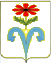 АДМИНИСТРАЦИЯ РУДЬЕВСКОГО СЕЛЬСКОГО ПОСЕЛЕНИЯ ОТРАДНЕНСКОГО РАЙОНА ПОСТАНОВЛЕНИЕ от 30 октября 2019 г.		 						№ 60с.РудьО назначении публичных слушаний по проекту бюджета Рудьевского сельского поселения Отрадненского района на 2020 годВ соответствии с частью 3 статьи 28 Федерального закона от 6 октября 2003 года №131 – ФЗ «Об общих принципах организации местного самоуправления Российской Федерации», п о с т а н о в л я ю: 1. Назначить проведение публичных слушаний по теме «Рассмотрение проекта бюджета Рудьевского сельского поселения Отрадненского района на 2020 год» на 18 ноября 2019 года, в 10.00 в здании Дома культуры села Рудь, по адресу село Рудь, ул.Ленина 3. 2. Образовать оргкомитет по проведению публичных слушаний по теме «Рассмотрение проекта бюджета Рудьевского сельского поселения Отрадненского района на 2020 год» и утвердить его состав (приложение №1). 3. Образовать рабочую группу по учету предложений по проекту бюджета Рудьевского сельского поселения Отрадненского района на 2020 год и утвердить ее состав (приложение №2). 4. Начальнику общего отдела администрации Рудьевского сельского поселения Отрадненского района О.Н. Пилипенко обеспечить опубликование (обнародование) настоящего постановления в установленном порядке. 5. Контроль за выполнением настоящего постановления оставляю за собой. 6. Постановление вступает в силу со дня его подписания. Глава Рудьевского сельского поселения Отрадненского района 					   А.И. Чакалов Проект внесен и составлен:Финансист 									    В.С.ОвчаренкоПроект согласован:Начальник общего отдела					            О.Н.ПилипенкоСОСТАВоргкомитета по проведению публичных слушаний по теме: «Рассмотрение проекта бюджета Рудьевского сельского поселения Отрадненского района на 2020 год» Овчаренко 		                       - финансист администрацииВероника Сергеевна                      Рудьевского сельского поселения                                                          Отрадненского района, председатель                                                          оргкомитетаЧлены оргкомитета:Баранова                                        - финансист администрации Наталья Владимировна                   Рудьевского сельского поселения Ткаченко 				  - специалист по земельным вопросамОлеся Александровна	    администрации Рудьевского сельского    поселенияНауменко 				  - специалист по налогам и сборамТатьяна Владимировна	    администрации Рудьевского сельского    поселенияФинансист администрацииРудьевского сельского поселенияОтрадненского района                                                                    В.С.ОвчаренкоСОСТАВрабочей группы по учету предложений по проекту  бюджета Рудьевского сельского поселения Отрадненского района на 2020 годПилипенко     	         -              начальник общего отдела администрацииОксана Николаевна                      Рудьевского сельского поселения                                                         Отрадненского района, председатель                                                          рабочей  группыЧлены рабочей группы:Науменко 				  - специалист по налогам и сборамТатьяна Владимировна	    администрации Рудьевского сельского    поселенияНазарова                                     - депутат Совета  РудьевскогоАнастасия Сергеевна                   сельского поселения Отрадненского района                                                       (по согласованию)Маслова                                     - депутат Совета РудьевскогоМария Витальевна                      сельского поселения Отрадненского района                                                       (по согласованию)Финансист администрацииРудьевского сельского поселенияОтрадненского района                                                                    В.С.ОвчаренкоПРИЛОЖЕНИЕ №1УТВЕРЖДЕНПостановлением администрации Рудьевского сельского поселенияОтрадненского районаот 30.10.2019 г. № 60ПРИЛОЖЕНИЕ №2УТВЕРЖДЕНПостановлением администрации Рудьевского сельского поселенияОтрадненского районаот 30.10.2019 г. № 60